SMCCCD Cyber Security InitiativesDepartment of the CTO - Information Security OfficeRequired multifactor authentication for accessing critical services (OneLogin).District hosted sites require at least TLS 1.2 with 2048 bit AES encryption (dept of CTO).Mandatory Cybersecurity Training for all employees (KnowBe4).Malware detection and prevention on all District owned devices (Sophos & Cortex XDR).Patching of all District owned devices on weekly basis (JAMF and Quest Kace).MDM for MacOS and Windows laptops (JAMF & Absolute).24x7 Security Operations Center (CI Security).Continuous online vulnerability scanning (Tenable.IO)Continuous security information and event management (Splunk)Continuous data loss prevention (Varonis)Daily backups with long-term retention, time-lock, and off-site replication (Veeam & ExaGrid)Current and evolving disaster preparedness plan for various scenarios (dept of CTO).Scanning of all attachments in Outlook (Office 365).Scanning of online cloud storage (Cloudlock).External email notice and suspicious email alerting tool (Office 365 & Phish Alert).Suspicious online behavior reporting process (HR dept).24/7 video surveillance and keycard access of all datacenter locations (dept of Public Safety).Environmental monitoring of all datacenter locations (FPO dept).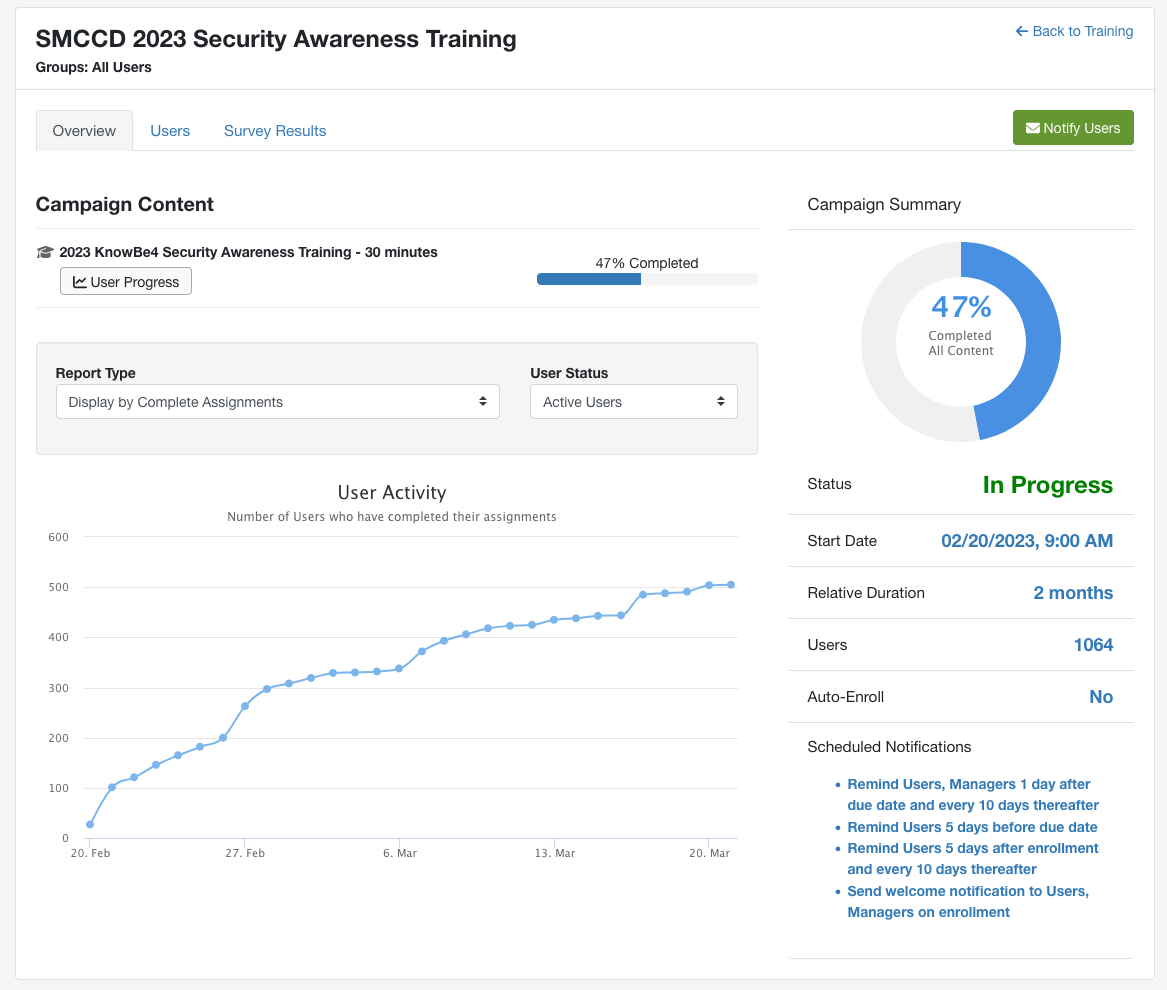 KnowBe4 training platform showing current progress of 2023 training.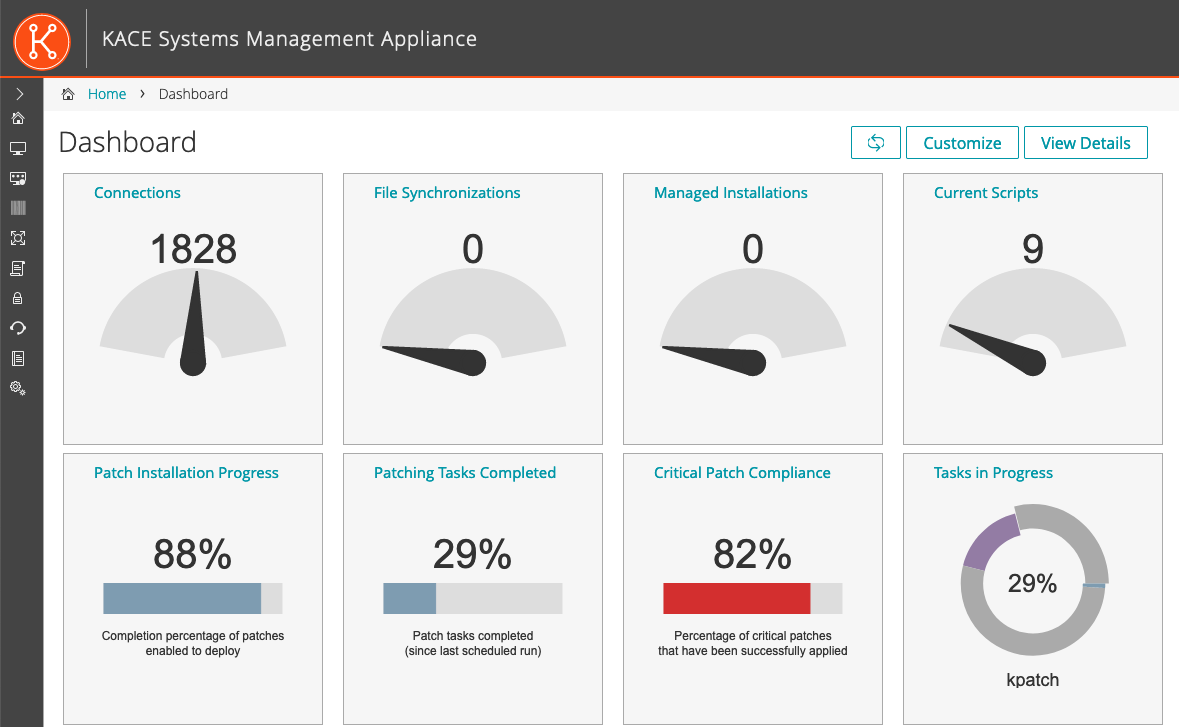 Quest Kace patch management showing current patch progress.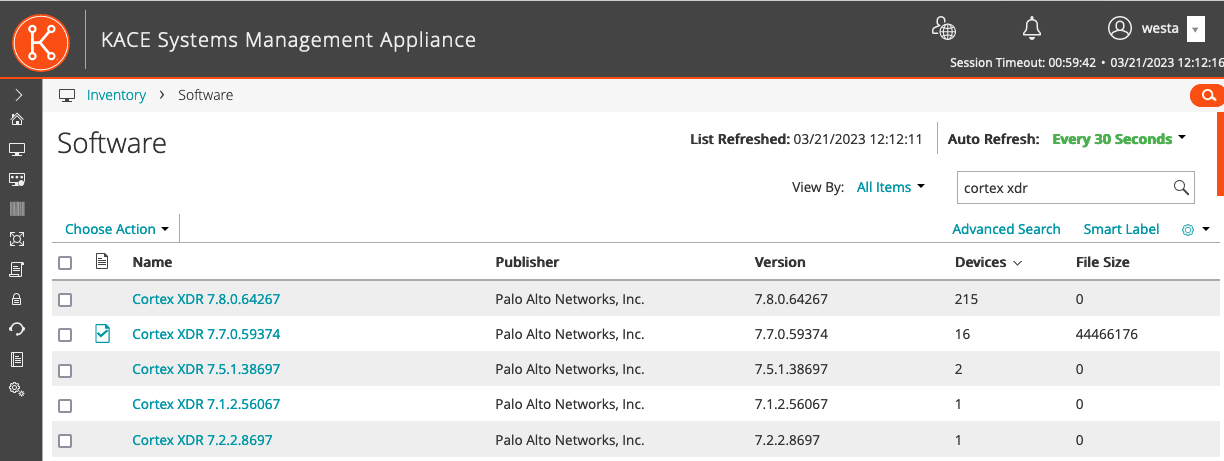 Quest Kace showing Cortex XDR antivirus installed on Servers.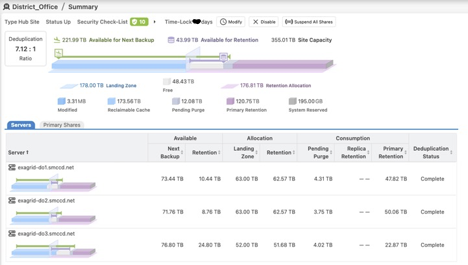 ExaGrid backup appliance showing data stored and time lock policy.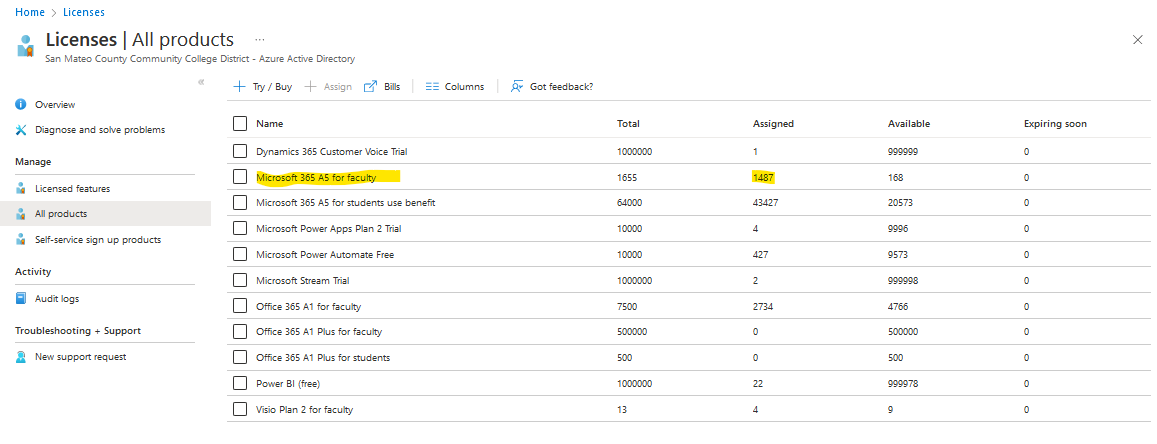 Users licensed for Office 365 A5 license which includes email security.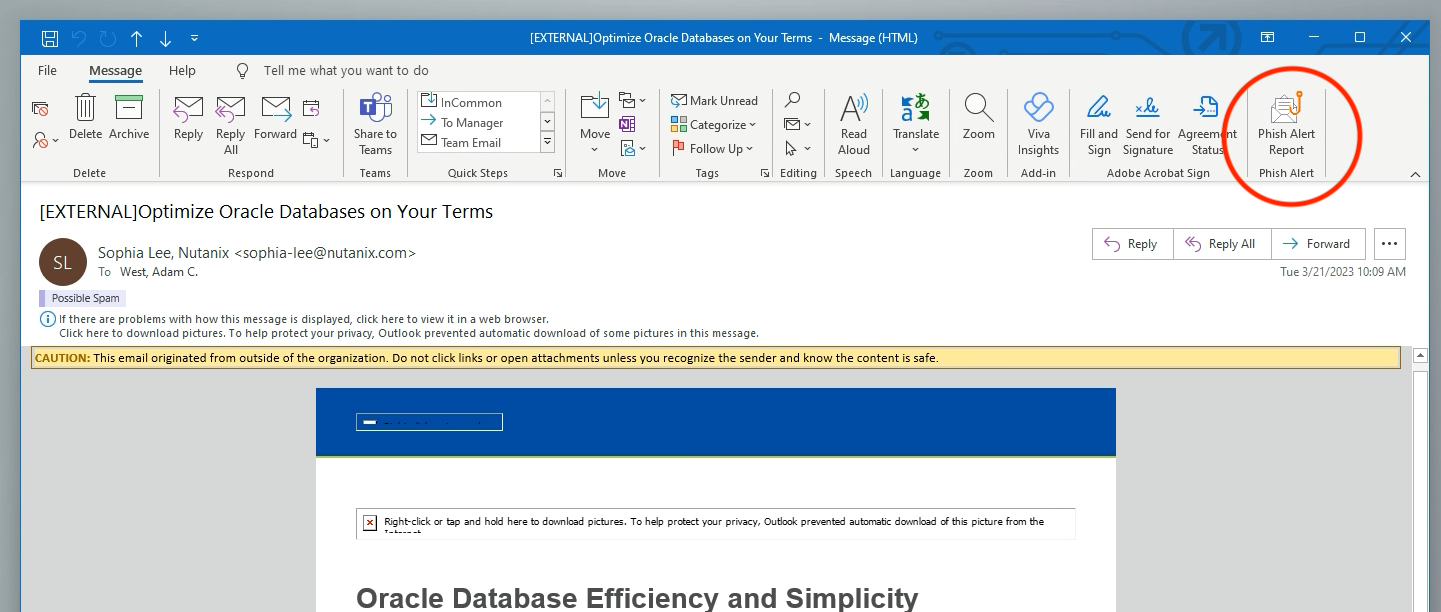 Sample email with warnings regarding external sender and the “Phish Alert” button.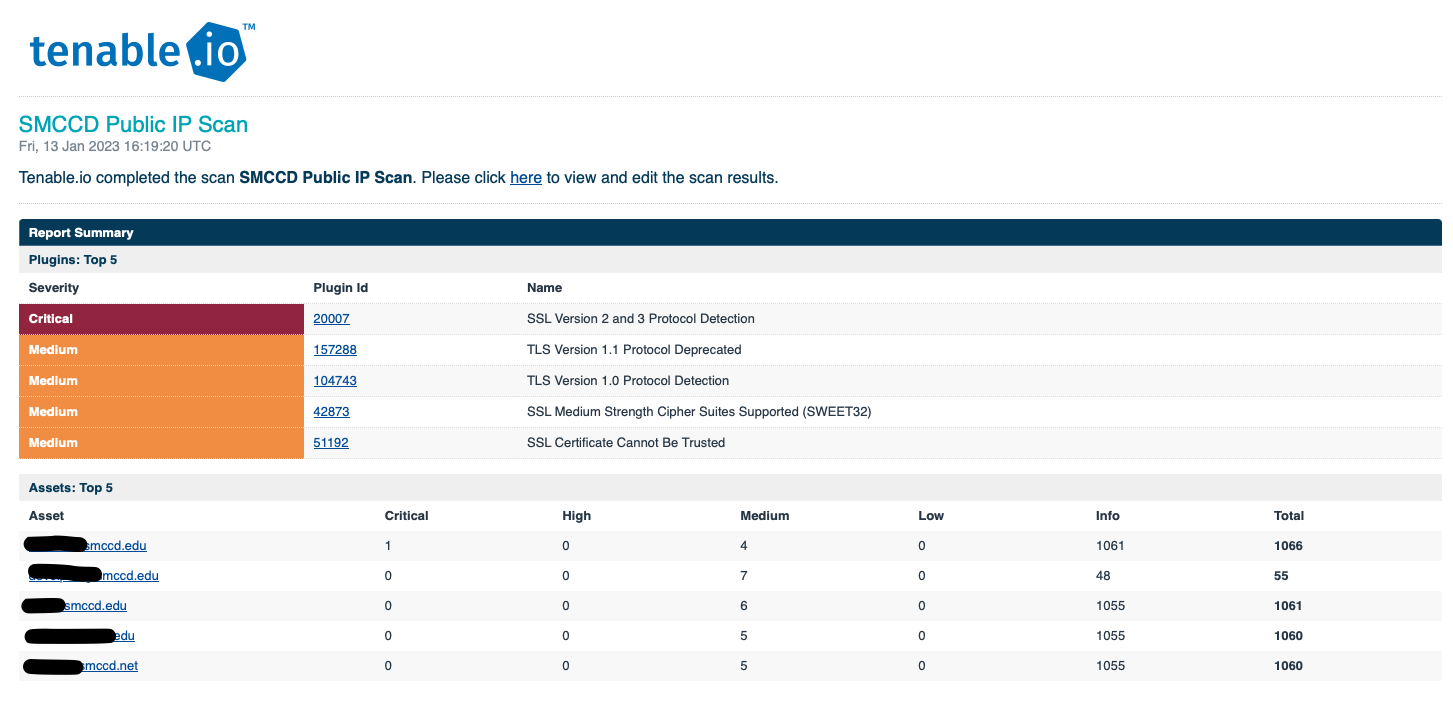 Sample Tenable.IO report showing at risk systemsSample alert from CI Security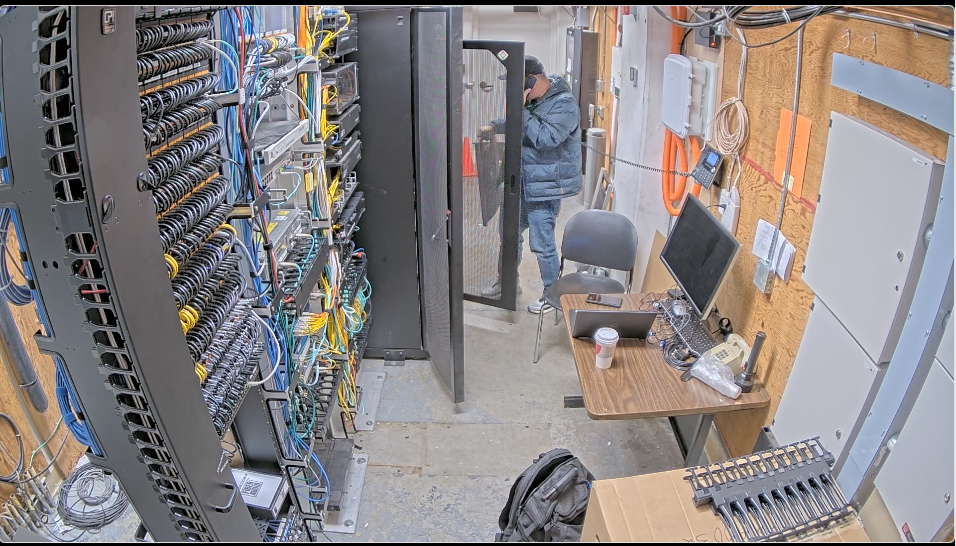 Image of a technician working in Cañada datacenter captured from video